Post-Divorce Clinic(A) Client InstructionsPlease follow the steps below:Deliver the Original Petition for Divorce & Statement of Inability to Afford Payment of Court Costs or an Appeal Bond to Civil Filing, located on the second floor of the Paul Elizondo Tower, 101 W. Nueva, Suite 216, San Antonio, Texas 78295. The clerk will stamp the petition with a cause number and court number. NO SOONER THAN 24 HOURS AFTER THE PETITION IS FILED, have your spouse (Respondent) sign the Waiver of Service in the presence of a Notary Public and file with Civil Filing (same location as above).Return to the clinic with the stamped Original Petition for Divorce and notarized Waiver of Service on _________________.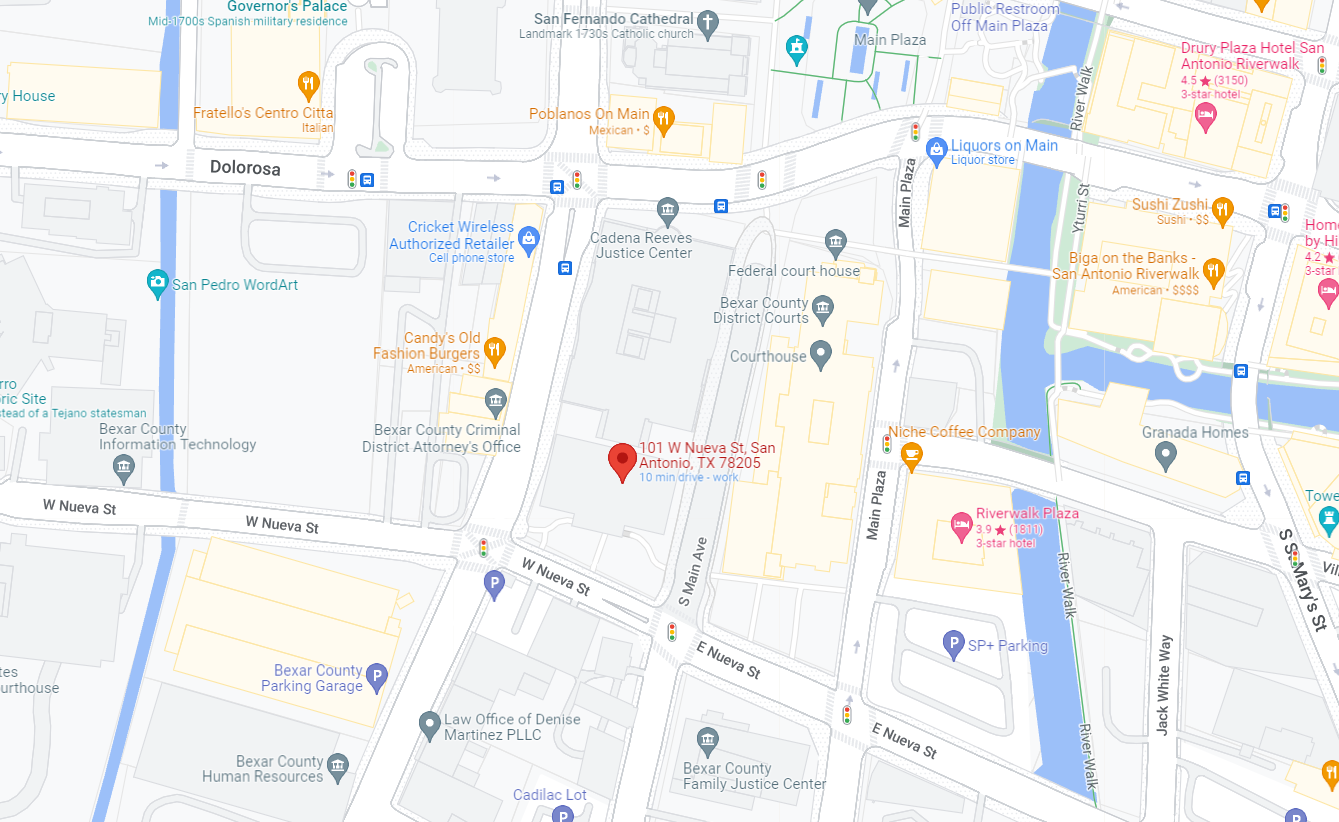 